CENTRO DE  EDUCAÇÃO INFANTIL ESTRELINHA AZUL ÁGUA DOCE – SC AULAS DE EDUCAÇÃO FÍSICA PROFESSORA: THIARA SOSTERMATERNAL I e II (MANHÃ E TARDE) 04 e 06/11/2020 (executar as atividades com o que tem em casa, filmar e encaminhar no privado)Olá Crianças...A profe. está com muita saudade. E para amenizar essa saudade quero receber fotos e vídeos! Beijos da Profe. Thiara Divirtam-se com as atividades!!! Quarta-feira Dia 04Sexta-feiraDia 06Atividade com o pé no ar: Bicicleta (costas no chão, braços também e pernas pedalando no ar). Aviãozinho (braços abertos, um pé no chão e outro no ar, pé direito e pé esquerdo. Pular com o pé no ar, esquerdo e direito. Meu corpo: com a criança deitada no chão contorne o corpo dela com peças de encaixe, fazer com que a criança analise seu corpo. Dê a oportunidade de fazer com que a criança contorne o corpo de um adulto. Ao final, pede para criança quem é o maior, qual é o menor. O mais baixo, o mais alto. O mais magro, o mais gordo. 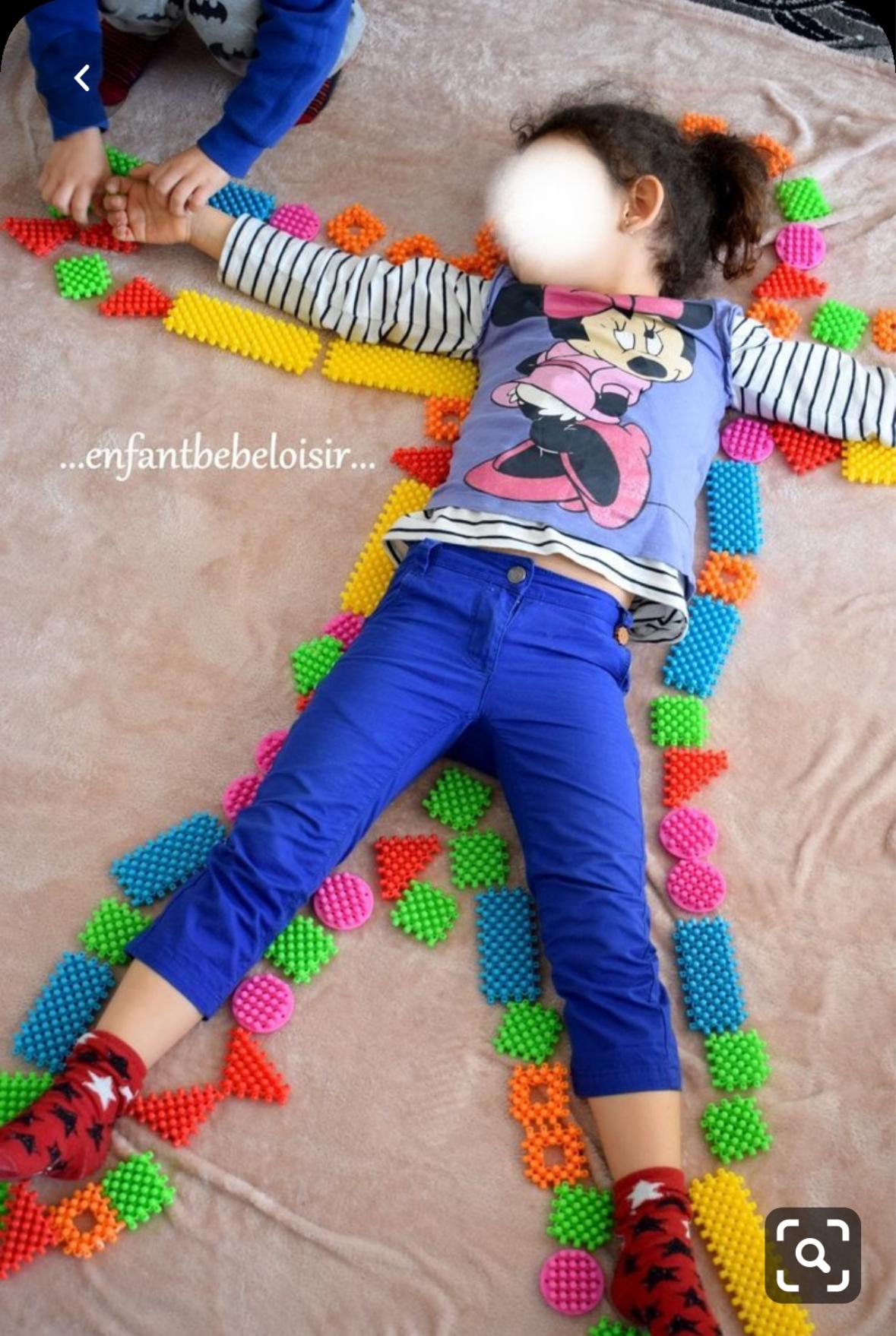 